1.10	根据第234号决议（WRC-12），考虑在22 GHz至26 GHz的频率范围内卫星移动业务地对空和空对地方向（包括涵盖国际移动通信（IMT）的宽带应用的卫星部分）的频谱需求并考虑做出可能的附加频谱划分；引言第234号决议（WRC-12）做出决议，请ITU-R在WRC-15之前完成旨在实现在22 GHz至26 GHz部分频段内为地对空和空对地方向的卫星移动业务增加划分的共用和兼容性研究，同时确保对这些频段内现有业务的保护，并考虑第5.340和5.149款，22至26 GHz频率范围已在议项1.10下得到全力审查和研究。该频率范围划分给了多项不同无线电通信业务，其中包括作为欧洲关键业务的卫星地球探测业务、卫星间业务、固定业务和无线电测定业务。 在22至26 GHz频率范围内，ITU-R对多个频段开展了研究。这些研究表明，在某些频段（如22.65-22.95 GHz、23.15-23.4 GHz、25.25-25.5 GHz）内，与一些现有业务存在不兼容性，其他频段（如24.25-24.55 GHz）的研究尚未完成。  考虑到许多划分正在普遍使用，ITU-R研究或显示与目前划分的业务不兼容或尚未完成，欧洲不支持在22至26 GHz频率范围内增加任何MSS划分。 此外，提交国际电联的研究结果不足以确定在22至26 GHz频率范围内需要增加MSS划分的频谱数量。考虑到迄今为止开展的研究，目前市场对移动宽带应用需求的增长可在WRC-15通过Ka频段FSS ESOMP予以满足，无需在22至26 GHz频率范围内增加任何MSS划分。  这些欧洲提案符合CPM报告所述方法A。 第5条频率划分NOC	EUR/9A10/1第IV节 – 频率划分表
（见第2.1款）
理由：	在此议项下对22至26 GHz频率范围开展的研究或表明与现有业务不相兼容或尚未完成。考虑到迄今为止开展的研究，计划使用工作在22至26 GHz频率范围内的拟议MSS系统满足的移动市场可通过移动平台上的Ka频段FSS地球站得到更好满足。因此，在议项9.2下对《无线电规则》做出修改是满足旨在通过议项1.10解决的当前移动相关应用需求的更高效和有效方式。SUP	EUR/9A10/2第234号决议（WRC-12）在22 GHz至26 GHz频段内增加卫星移动业务
主要业务的划分理由：	该决议不再需要。______________世界无线电通信大会（WRC-15）
2015年11月2-27日，日内瓦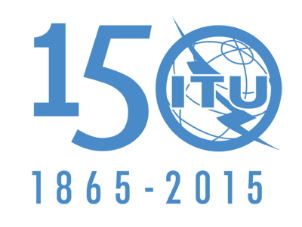 国 际 电 信 联 盟全体会议文件 9 (Add.10)-C2015年6月24日原文：英文欧洲共同提案欧洲共同提案有关大会工作的提案有关大会工作的提案议项1.10议项1.10